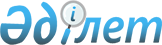 О внесений изменений в решение районного маслихата от 20 декабря 2017 года № 123 "Об утверждении бюджета Кызылжарского сельского округа на 2018-2020 годы"Решение маслихата Иргизского района Актюбинской области от 12 марта 2018 года № 141. Зарегистрировано Управлением юстиции Иргизского района Департамента юстиции Актюбинской области 2 апреля 2018 года № 3-5-174
      В соответствии статьями 9-1, 109-1 Бюджетного Кодекса Республики Казахстан от 4 декабря 2008 года, статьей 6 Закона Республики Казахстан от 23 января 2001 года "О местном государственном управлении и самоуправлении в Республике Казахстан", маслихат Иргизского района РЕШИЛ:
      1. Внести в решение районного маслихата от 20 декабря 2017 года № 123 "Об утверждении бюджета Кызылжарского сельского округа на 2018-2020 годы" (зарегистрированное в Реестре государственной регистрации нормативных правовых актов за № 5819, опубликованное от 23 января 2018 года в Эталонном контрольном банке нормативных правовых актов Республики Казахстан) следующие изменения:
      приложения 1, 2, 3 к указанному решению изложить в новой редакции согласно приложениям 1, 2, 3 к настоящему решению.
      2. Государственному учреждению "Аппарат Иргизского районного маслихата" в установленном законодательством порядке обеспечить:
      1) государственную регистрацию настоящего решения в Управлении юстиции Иргизского района;
      2) направление настоящего решения на официальное опубликование в Эталонном контрольном банке нормативных правовых актов Республики Казахстан;
      3) размещение настоящего решения на интернет-ресурсе акимата Иргизского района.
      3. Настоящее решение вводится в действие с 1 января 2018 года. Бюджет Кызылжарского сельского округа на 2018 год Бюджет Кызылжарского сельского округа на 2019 год Бюджет Кызылжарского сельского округа на 2020 год
					© 2012. РГП на ПХВ «Институт законодательства и правовой информации Республики Казахстан» Министерства юстиции Республики Казахстан
				
      Председатель сессии 
районного маслихата 

К. Тлеугабылов

      Секретарь 
районного маслихата 

К. Косаяков
Приложение 1 к решению районного маслихата от 12 марта 2018 года № 141Приложение 1 к решению районного маслихата от 20 декабря 2017 года № 123
Категория
Категория
Категория
Категория
Сумма 
(тысяча тенге)
Класс
Класс
Класс
Сумма 
(тысяча тенге)
Под класс
Под класс
Сумма 
(тысяча тенге)
Наименование
Сумма 
(тысяча тенге)
1
2
3
4
5
І. Доходы
83 193
1
Налоговые поступления
3 123
01
Подоходный налог
877
2
Индивидуальный подоходный налог
877
04
Налоги на собственность
2 246
1
Налог на имущество
62
3
Земельный налог
134
4
Налог на транспортные средства
2 050
2
Неналоговые поступления
70
01
Доходы от государственной собственности
70
5
Доходы от аренды имущества, находящегося в государственной собственности
70
4
Поступления трансфертов
80 000
02
Трансферты из вышестоящих органов государственного управления
80 000
3
Трансферты из районных (городов областного значения) бюджетов
80 000
Функциональная группа
Функциональная группа
Функциональная группа
Функциональная группа
Функциональная группа
Сумма 
(тысяча тенге)
Функциональная подгруппа
Функциональная подгруппа
Функциональная подгруппа
Функциональная подгруппа
Сумма 
(тысяча тенге)
Администратор бюджетных программ
Администратор бюджетных программ
Администратор бюджетных программ
Сумма 
(тысяча тенге)
Программа
Программа
Сумма 
(тысяча тенге)
Наименование
Сумма 
(тысяча тенге)
1
2
3
4
5
6
ІІ.Затраты
83 193
01
Государственные услуги общего характера
19 618
1
Представительные, исполнительные и другие органы, выполняющие общие функции государственного управления
19 618
124
Аппарат акима города районного значения, села, поселка, сельского округа
19 618
001
Услуги по обеспечению деятельности акима города районного значения, села, поселка, сельского округа
18 568
022
Капитальные расходы государственного органа
1 050
04
Образование
42 288
1
Дошкольное воспитание и обучение
42 288
124
Аппарат акима города районного значения, села, поселка, сельского округа
42 288
004
Дошкольное воспитание и обучение и организация медицинского обслуживания в организациях дошкольного воспитания и обучения
42 288
07
Жилищно-коммунальное хозяйство
4 943
3
Благоустройство населенных пунктов
4 943
124
Аппарат акима города районного значения, села, поселка, сельского округа
4 943
008
Освещение улиц в населенных пунктах
1 462
009
Обеспечение санитарии населенных пунктов
400
011
Благоустройство и озеленение населенных пунктов
3 081
08
Культура, спорт, туризм и информационное пространство
14 117
1
Деятельность в области культуры
14 117
124
Аппарат акима города районного значения, села, поселка, сельского округа
14 117
006
Поддержка культурно-досуговой работы на местном уровне
14 117
12
Транспорт и коммуникации
120
1
Автомобильный транспорт
120
124
Аппарат акима города районного значения, села, поселка, сельского округа
120
013
Обеспечение функционирования автомобильных дорог в городах районного значения, селах, поселках, сельских округах
120
13
Прочие
2 107
9
Прочие
2 107
124
Аппарат акима города районного значения, села, поселка, сельского округа
2 107
040
Реализация мероприятий для решения вопросов обустройства населенных пунктов в реализацию мер по содействию экономическому развитию регионов в рамках Программы развития регионов до 2020 года
2 107
IІІ. Чистое бюджетное кредитование
0
Бюджетные кредиты
0
ІV. Сальдо по операциям с финансовыми активами
0
Приобретение финансовых активов
0
V. Дефицит бюджета
0
VI. Финансирование дефицита бюджета (использование профицита)
0Приложение 2 к решению районного маслихата от 12 марта 2018 года № 141Приложение 2 к решению районного маслихата от 20 декабря 2017 года № 123
Категория
Категория
Категория
Категория
Сумма 
(тысяча тенге)
Класс
Класс
Класс
Сумма 
(тысяча тенге)
Под класс
Под класс
Сумма 
(тысяча тенге)
Наименование
Сумма 
(тысяча тенге)
1
2
3
4
5
І. Доходы
81 878
1
Налоговые поступления
3 269
01
Подоходный налог
880
2
Индивидуальный подоходный налог
880
04
Налоги на собственность
2 389 
1
Налог на имущество
62
3
Земельный налог
134
4
Налог на транспортные средства
2 193
2
Неналоговые поступления
70
06
Прочие неналоговые поступления
70
1
Прочие неналоговые поступления
70
4
Поступления трансфертов
78 539
02
Трансферты из вышестоящих органов государственного управления
78 539
3
Трансферты из районных (городов областного значения) бюджетов
78 539
Функциональная группа
Функциональная группа
Функциональная группа
Функциональная группа
Функциональная группа
Сумма 
(тысяча тенге)
Функциональная подгруппа
Функциональная подгруппа
Функциональная подгруппа
Функциональная подгруппа
Сумма 
(тысяча тенге)
Администратор бюджетных программ
Администратор бюджетных программ
Администратор бюджетных программ
Сумма 
(тысяча тенге)
Программа
Программа
Сумма 
(тысяча тенге)
Наименование
Сумма 
(тысяча тенге)
1
2
3
4
5
6
ІІ.Затраты
81 878
01
Государственные услуги общего характера
19 907
1
Представительные, исполнительные и другие органы, выполняющие общие функции государственного управления
19 907
124
Аппарат акима города районного значения, села, поселка, сельского округа
19 907
001
Услуги по обеспечению деятельности акима города районного значения, села, поселка, сельского округа
17 707
032
Капитальные расходы подведомственных государственных учреждений и организаций
2 200
04
Образование
42 288
1
Дошкольное воспитание и обучение
42 288
124
Аппарат акима города районного значения, села, поселка, сельского округа
42 288
004
Дошкольное воспитание и обучение и организация медицинского обслуживания в организациях дошкольного воспитания и обучения
42 288
07
Жилищно-коммунальное хозяйство
3 339
3
Благоустройство населенных пунктов
3 339
124
Аппарат акима города районного значения, села, поселка, сельского округа
3 339
008
Освещение улиц в населенных пунктах
1 462
009
Обеспечение санитарии населенных пунктов
400
011
Благоустройство и озеленение населенных пунктов
1 477
08
Культура, спорт, туризм и информационное пространство
14 117
1
Деятельность в области культуры
14 117
124
Аппарат акима города районного значения, села, поселка, сельского округа
14 117
006
Поддержка культурно-досуговой работы на местном уровне
14 117
12
Транспорт и коммуникации
120
1
Автомобильный транспорт
120
124
Аппарат акима города районного значения, села, поселка, сельского округа
120
013
Обеспечение функционирования автомобильных дорог в городах районного значения, селах, поселках, сельских округах
120
13
Прочие
2 107
9
Прочие
2 107
124
Аппарат акима города районного значения, села, поселка, сельского округа
2 107
040
Реализация мероприятий для решения вопросов обустройства населенных пунктов в реализацию мер по содействию экономическому развитию регионов в рамках Программы развития регионов до 2020 года
2 107
IІІ. Чистое бюджетное кредитование
0
Бюджетные кредиты
0
ІV. Сальдо по операциям с финансовыми активами
0
Приобретение финансовых активов
0
V. Дефицит бюджета
0
VI. Финансирование дефицита бюджета (использование профицита)
0Приложение 3 к решению районного маслихата от 12 марта 2018 года № 141Приложение 3 к решению районного маслихата от 20 декабря 2017 года № 123
Категория
Категория
Категория
Категория
Сумма 
(тысяча тенге)
Класс
Класс
Класс
Сумма 
(тысяча тенге)
Под класс
Под класс
Сумма 
(тысяча тенге)
Наименование
Сумма 
(тысяча тенге)
1
2
3
4
5
І. Доходы
85 194
1
Налоговые поступления
3 428
01
Подоходный налог
885
2
Индивидуальный подоходный налог
885
04
Налоги на собственность
2 543 
1
Налог на имущество
62
3
Земельный налог
134
4
Налог на транспортные средства
2347
2
Неналоговые поступления
70
06
Прочие неналоговые поступления
70
1
Прочие неналоговые поступления
70
4
Поступления трансфертов
81 696
02
Трансферты из вышестоящих органов государственного управления
81 696 
3
Трансферты из районных (городов областного значения) бюджетов
81 696
Функциональная группа
Функциональная группа
Функциональная группа
Функциональная группа
Функциональная группа
Сумма 
(тысяча тенге)
Функциональная подгруппа
Функциональная подгруппа
Функциональная подгруппа
Функциональная подгруппа
Сумма 
(тысяча тенге)
Администратор бюджетных программ
Администратор бюджетных программ
Администратор бюджетных программ
Сумма 
(тысяча тенге)
Программа
Программа
Сумма 
(тысяча тенге)
Наименование
Сумма 
(тысяча тенге)
1
2
3
4
5
6
ІІ.Затраты
85 194
01
Государственные услуги общего характера
 20 734
1
Представительные, исполнительные и другие органы, выполняющие общие функции государственного управления
20 734
124
Аппарат акима города районного значения, села, поселка, сельского округа
20 734
001
Услуги по обеспечению деятельности акима города районного значения, села, поселка, сельского округа
18 534
032
Капитальные расходы подведомственных государственных учреждений и организаций
2 200
04
Образование
44 136
1
Дошкольное воспитание и обучение
44 136
124
Аппарат акима города районного значения, села, поселка, сельского округа
44 136
004
Дошкольное воспитание и обучение и организация медицинского обслуживания в организациях дошкольного воспитания и обучения
44 136
07
Жилищно-коммунальное хозяйство
3 498
3
Благоустройство населенных пунктов
3 498
124
Аппарат акима города районного значения, села, поселка, сельского округа
3 498
008
Освещение улиц в населенных пунктах
1 462
009
Обеспечение санитарии населенных пунктов
400
011
Благоустройство и озеленение населенных пунктов
1 636
08
Культура, спорт, туризм и информационное пространство
14 599
1
Деятельность в области культуры
14 599
124
Аппарат акима города районного значения, села, поселка, сельского округа
14 599
006
Поддержка культурно-досуговой работы на местном уровне
14 599
12
Транспорт и коммуникации
120
1
Автомобильный транспорт
120
124
Аппарат акима города районного значения, села, поселка, сельского округа
120
013
Обеспечение функционирования автомобильных дорог в городах районного значения, селах, поселках, сельских округах
120
13
Прочие
2 107
9
Прочие
2 107
124
Аппарат акима города районного значения, села, поселка, сельского округа
2 107
040
Реализация мероприятий для решения вопросов обустройства населенных пунктов в реализацию мер по содействию экономическому развитию регионов в рамках Программы развития регионов до 2020 года
2 107
IІІ. Чистое бюджетное кредитование
0
Бюджетные кредиты
0
ІV. Сальдо по операциям с финансовыми активами
0
Приобретение финансовых активов
0
V. Дефицит бюджета
0
VI. Финансирование дефицита бюджета (использование профицита)
0